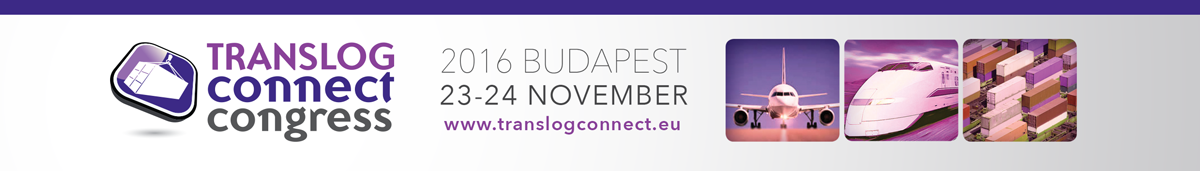  TRANSLOG Connect Congress 2016TRANSLOG Connect is the market leading cross-industrial business summit for transportation, logistics and supply chain management professionals in the CEE region taking place annually in November, in Budapest, Hungary.Directors from all important leading businesses from numerous industries - such as automotive, electronics, oil & gas, heavy industry & steel, retail, food & beverage, FMCG, energy and beyond - are attending each year’s summit to meet the key logistics, software, consultancy, transportation and warehousing service providers.Most up-to-date market insightsIn order to ensure the quality of the conference programme, we work closely together with leading local and regional associations, European and international media partners and our Programme Advisory Committee, whose members are well-known logistics experts of leading international companies. The conference programme offers the most up-to-date market insights into supply chain management, logistics, production, IT, transportation and warehouse management-related topics.4th CEE Logistics and Supply Chain Management Excellence AwardThe award has been established to honour, recognise and promote outstanding logistics and supply chain management solutions in the growing region of CEE. Companies are welcome to apply in two categories: manufacturers and retailers in the first and service providers with a customer related project in the second. All projects will be evaluated based on their level of innovation, transferability, sustainability, cost-effectiveness and customer value-contribution.Applications should be submitted by the 3rd of October 2016 and will be assessed by our highly renowned independent jury.Pre-scheduled one-to-one business meetings & additional networking activitiesOver the two days, service providers will have the opportunity to meet with leading directors and industry experts through a series of pre-arranged one-to-one business meetings and several informal networking activities, maximising business efficiency, presenting a unique opportunity to develop meaningful and valuable business relationships.The event also offers an exclusive opportunity to take part in specially organised plant visits to major logistics and distribution centres in the region, all arranged prior to the event via our Meeting Scheduler website. Five star venueThe best business is always achieved in the most excellent environment. This is why the event is organised for the 6th time in the 5*Corinthia Hotel Budapest on the 23–24 of November 2016.